ACADEMIC RECORDNAME:				ENROLLMENT NUMBER:  123456789		BIRTH: dd/mm/aaaaPLACE OF BIRTH:NACIONALITY:			NATIONAL ID:			CPF NUMBER (SSN):HEI: 576 - UFJF - UNIVERSIDADE FEDERAL DE JUIZ DE FORA (CNPJ: 21.195.755/0001-69)
ADDRESS: Campus Universitário, S/N, UFJF 		DISTRICT: MartelosCITY: 3136702 - JUIZ DE FORA/MG				ZIP CODE: 36036-900
ACCREDITATION: REACREDITATION: Exemplo: Ministerial Order No. 625/2001 – SERES/MEC on 28/03/2001 – D.O.U., section 1, page 20, published on 02/04/2001COURSE: Código do curso – Nome do curso e outras informações, se houver. PROGRAM ACCREDITATION: AUTHORIZATION RENEWAL:  LEVEL: 								COURSE TIME: ex.: EveningTOTAL POINTS: 000.00				RATING: 00ACADEMIC PERFORMANCE INDEX: 00.00CURRICULUM:	 00A_00000.0						 Não copiar o QR Code na tradução. Deixe apenas essa imagem no local em que ele aparecer: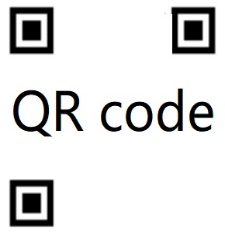 https://sigax.ufjf.br/publico/diplomadigital/consulta/COPIAR_LINK_E_COLAR_CONFORME_ORIGINALCOMPLEMENTARY ACTIVITIESCODE:				TYPE: ELECTIVEPERIOD: 28/01/2022 TO 30/11/2022WORKLOAD: 120 HOURSRESPONSIBLE INSTRUCTORS: FULANO(A) DE TAL (PhD)INTERNSHIPS:COURSE UNIT CODE:                   					PERIOD: 28/01/2022 TO 30/11/2022DESCRIPTION: ADVISOR: FULANO(A) DE TAL (PhD)WORKLOAD: 180 HOURSTAX ID OF THE GRANTOR: 00.000.000/0000-00LEGAL NAME OF THE GRANTOR: TRADE NAME OF THE GRANTOR: STUDENT ENROLLMENT STATUS REPORTDATESENADE (National Student Performance Exam)WORKLOADENROLLMENT IN THE COURSEPromotion criteriaGrading scale: 0 (zero) to 100 (one hundred) points.Minimum passing grade: 60% (sixty percent) of the points and 75% (seventy-five percent) attendance.Original document signed according to Administrative Order No. 554/2019/MECNome do coordenador(a) da CDARAAcademic Records CoordinatorYEARSEMESTERCOURSE DESCRIPTIONCOURSE DESCRIPTIONGRADECOURSE STATUSHOURS20231BIO008GVINTRODOCTION TO XXXXProfessor: FULANO(A) DE TAL (Master)90Pass6020231DDC133MANAGEMENT OF XXXX Professor: FULANO(A) DE TAL (PhD)10Fail (grade)602023100Fail (FNA)602023380Pass602024100Withdrawal602024300Enrolled602024300Enrolled602024300Enrolled602018/12018/32019/12019/32020/1EnrolledEnrolledEnrolledEnrolledEnrolled2020/42021/12021/32022/12023/1EnrolledEnrolledEnrolledEnrolledEnrolled2023/1GraduatedCOURSE COMPLETION30/11/2022DEGREE CONFERRAL CEREMONY30/11/2022DIPLOMA ISSUANCE30/11/2022DIPLOMA PRINTING30/11/2022CONDITIONGraduateEDIÇÃO2022REASON:Exempted, due to the triennial calendarCOURSE0000COMPLETED COURSE0000Date30/11/2022Access MethodSerial Assessment